Державна установа 
«Центр громадського здоров’я Міністерства охорони здоров’я України» оголошує конкурс на відбір Консультант із дизайну інформаційного матеріалу в рамках проекту«Надання підтримки Центру громадського здоров’я МОЗ України для зміцнення та розбудови спроможності системи охорони здоров’я для здійснення кращого моніторингу, епідеміологічного нагляду, реагування на спалахи захворювання та їхньої профілактики».Назва позиції:  Консультант із дизайну інформаційного матеріалуТермін надання послуг: Червень 2022 року (10 днів)Інформація щодо установи:Головним завданнями Державної установи «Центр громадського здоров’я Міністерства охорони здоров’я України» (далі – Центр) є діяльність у сфері громадського здоров’я. Центр виконує лікувально-профілактичні, науково-практичні та організаційно-методичні функції у сфері охорони здоров’я з метою забезпечення якості лікування хворих на cоціально  - небезпечні захворювання, зокрема ВІЛ/СНІД, туберкульоз, наркозалежність, вірусні гепатити тощо, попередження захворювань в контексті розбудови системи громадського здоров’я. Центр приймає участь в розробці регуляторної політики і взаємодіє з іншими міністерствами, науково-дослідними установами, міжнародними установами та громадськими організаціями, що працюють в сфері громадського здоров’я та протидії соціально небезпечним захворюванням. Рівень зайнятості: часткова Завдання:Послуги з розробки макету інформаційного матеріалу (включаючи візуалізацію графіків, таблиць, інших додатків інформаційного матеріалу). Орієнтовний обсяг матеріалу – 30 сторінок.Послуги з підготовки опису макету, коригування невідповідностей та адаптування макету до друку. Професійні та кваліфікаційні вимоги:Вища освіта;Досвід роботи графічним дизайнером від 2 років;Досвід у формуванні візуального стилю, створення брендбуку;Досвід розробки інформаційних матеріалів;Знання програм Adobe та/або Corel.Резюме мають бути надіслані на електронну адресу: vacancies@phc.org.ua  В темі листа, будь ласка, зазначте: “122-2022 Консультант із дизайну інформаційного матеріалу”.Термін подання документів – до 27 травня  2022 року, реєстрація документів 
завершується о 18:00.За результатами відбору резюме успішні кандидати будуть запрошені до участі у співбесіді. У зв’язку з великою кількістю заявок, ми будемо контактувати лише з кандидатами, запрошеними на співбесіду. Умови завдання та контракту можуть бути докладніше обговорені під час співбесіди.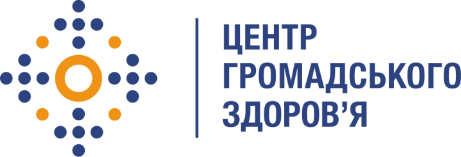 